Title of PaperFirst_Name Last_Name1,…, First_Name Last_Namen1 - University/Institute, Department, City, State, Postal Coden - Company Name, Department, City, State, Postal CodeAbstract:You may have one of two structures for your paper. A research-oriented approach reports a subject researched or experienced for the purpose of exchanging technical information, facts or ideas current and important to the field. The subject matter may be general in nature or it may describe a specific new theoretical concept, a new commercial application, a new discovery or a change in existing conditions. The elements should include: introduction, methodologies, analysis, discussion, references and possibly a bibliography. A case-study approach reports a problem or experience in a company and the steps taken to solve the problem and the solution, describes innovative business processes or innovative applications related to additive manufacturing. This style is best used for the discussion of administrative or production problems. Case studies should include: statement of the issue, steps taken to address the problem and conclusions. Key words: Additive manufacturing, (list up to five)IntroductionThe information below is intended as a guideline.Your material should be non-commercial, interesting, clear and balanced. Originality is expected; courtesy to your audience requires a new viewpoint or idea. Borrowed material must, in compliance with copyright laws, be clearly identified as to the source. Papers must be clearly written and delivered.Provide the introduction to your work. For example, describe the scope of the work, or the problem which is being addressed through the work, or the current need or gap that the work is addressing in research/industry. Describe the background or status of the work you are addressing. For example, what are some of the research or industry efforts in this field, what are the limitations, advantages or opportunities that others are reporting or exploring. State the purpose of the work. For example, what is the intended impact of the efforts in advancing the additive manufacturing field, or the impact of the efforts on advancing the industry adoption of additive manufacturing. Introduce how are going to approach the problem.   Methodology/MethodsThe information below and the heading is intended as a guideline.Provide information on the methodologies or approaches used in the work. 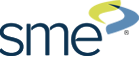 Figure 1 Caption exampleMethodology/Method Sub-HeadingThe information below and the heading is intended as a guideline.Results/Analysis/ DiscussionThe information below and the heading is intended as a guideline.Provide the results/outcomes of the work and interpret them. Discuss the significance. Results/Analysis/Discussion Sub-HeadingThe information below and the heading is intended as a guideline.Summary/ConclusionsAcknowledgmentsIf any acknowledgements are needed, please do so. For example, the authors appreciate the funding support received from […]. In addition, the authors would like to acknowledge the contributions of […].References